Информацияо культурно-массовых мероприятиях, проводимых Управлением культуры и молодежной политики в марте 2019 годаВ марте 2019 года в учреждениях культуры, молодежной политики и дополнительного образования в сфере культуры запланированы к проведению различные мероприятия для всех категорий граждан. 5 марта в 11.00 откроется выставка «Будьте привлекательны» в выставочном зале музея, посвященная косметике и парфюмерии. По субботам в выставочном зале проходят занятия и мастер-классы мастерской выходного дня. В основном зале в марте продолжит работу выставка моделей военной техники из коллекции Дмитрия Колыхалова и авиамоделей воспитанников клуба «Квант». Также в основном зале работает выставка «Движущиеся гиганты Ледникового периода». 6 марта в 16.00 в большом зале Дворца культуры металлургов состоится городское торжественное собрание, посвященное Международному женскому дню. В программе мероприятия – выступления официальных лиц, концертная программа с участием коллективов и солистов Серовского городского округа.6 марта в 18.00 в зале искусств Центральной городской библиотеки – виртуальный концертный зал, показ концерта государственного ансамбля «Березка».Также 6 марта в 18.00 в микрорайоне Энергетиков состоится праздничное мероприятие в честь Международного женского дня – концерт «Все женщины прекрасны» в Доме культуры «Надеждинский».7 и 8 марта праздничные концертные и развлекательные программы пройдут в Домах культуры и клубах сельских населенных пунктов. Подробный график проведения мероприятий размещен на сайте учреждения gdk-serov.ru.С 7 марта в кинозале Центра досуга «Родина» стартует новая кинонеделя, ожидаемые премьеры которой – отечественная комедия «Любовницы», фантастический боевик «Капитан Марвел» и мультфильм «Гурвинек: Волшебная игра». На праздничной неделе в прокате также «МУЛЬТ в кино», «Как приручить дракона 3», «Счастливого нового дня смерти». Среди дальнейших премьер наступившего месяца – «Рожденный стать королем», «Волшебный парк Джум», «Балканский рубеж», «Дамба». Телефон для справок и заказа билетов – 6-26-55.8 марта на большой сцене Дворца культуры металлургов театр драмы покажет комедию «Три девушки в голубом». Начало в 18.00, подробная информация по телефону 6-00-49.В праздничные дни 9 и 10 марта серовский театр драмы также приглашает семьи с детьми на спектакль беби-театра (от 6-ти месяцев) «Медведина радость или сказка в полумраке». Начало в 10.00 часов.10 марта на Преображенской площади состоится народное гуляние «Масленица», в программе которого – концерт артистов Серовского городского округа, тематическая игровая и конкурсная программа, выставка-продажа изделий серовских рукодельниц, блины и торговые ряды. Начало в 12.00.До 14 марта в Серовском городском округе состоятся уроки мужества, классные часы, торжественные линейки, посвященные дню образования Уральского добровольческого танкового корпуса. С 15 по 17 марта Серов примет масштабный фестиваль детского и юношеского творчества «Роза ветров – 2019». В отборочных этапах номинаций «вокал», «инструментальное исполнительство», «хореография», «театр», «художественной слово» примут участие более 1700 человек из 19 городов России. В рамках мероприятия состоятся концертные программы: 15 марта в 18.30 – концерт мэтров классической камерной музыки «Лундстрем трио» (город Москва), 16 марта в 19.00 часов – концерт хора «Фантазия» Детской школы искусств и именитых членов жюри конкурса, 17 марта в 16.00 – гала-концерт участников фестиваля. Билеты можно заказать в Детской школе искусств, все концерты состоятся во Дворце культуры металлургов.16 и 17 марта серовский театр приглашает самых маленьких зрителей (от 6-ти месяцев) на беби-спектакль «Фантазия».16 и 30 марта в планетарии Серовского исторического музея состоится программа «Незнайкина азбука» для детей 6-10 лет. 19 марта в 18.00 в Елизаветинском зале Дворца культуры металлургов состоится повторный премьерный показ моноспектакля Александры Незлученко «Анна Каренина» по мотивам одноименного романа Льва Толстого.20 марта в 18.00 на камерной сцене ДКМ серовский театр представит реалити-драму «Crazy». 22 марта в 17.00 часов в ДКМ пройдет гала-концерт  фестиваля детского творчества «Ладушки», билеты можно приобрести в кассах Дворца.23-24 марта состоятся праздничные мероприятия, посвященные профессиональному празднику сотрудников учреждений культуры и дополнительного образования в сфере культуры – Дню работника культуры.28 марта в 18.00 в зале искусств Центральной городской библиотеки состоится трансляция концерта «Вена  столица музыкальных стилей» – музыка Иоганна Штрауса.29, 30, 31 марта в 18.00 – премьера спектакля «Горка» Серовского театра драмы.30 марта в планетарии исторического музея – слайд-программа «Почемучкин сон» для детей 4-7 лет.30 марта в диско-зале ДКМ состоится фестиваль творчества работающей молодежи «Ярче», подробная информация – Дом молодежи.31 марта Центральная городская библиотека снова приглашает на виртуальный концерт «Как маленькие оркестры хотят стать большими». Для лиц старше шести лет.Общий план мероприятий учреждений, анонсы и афиши мероприятий размещены на сайте администрации Серовсокго городского округа в разделе «Серовский городской округ» / «Анонсы праздничных мероприятий», сайтах учреждений и страницах в социальных сетях.Приглашаем жителей Серовского городского округа к участию, а средства массовой информации к освещению мероприятий!Начальник ООА СГО «Управлениекультуры и молодежной политики»                                                    Н.А. МельниковаКсения Александровна Смоленцева(343 85) 6-25-82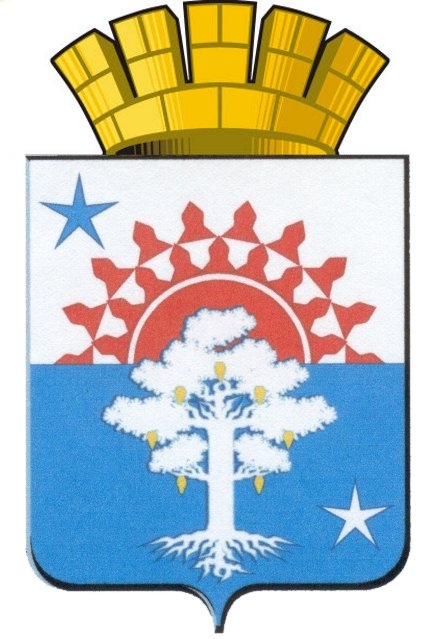 Муниципальное образованиеСеровский городской округОтраслевой орган администрации Серовского городского округа «УПРАВЛЕНИЕ КУЛЬТУРЫ  И МОЛОДЕЖНОЙ ПОЛИТИКИ»624993 Свердловской области г. Серов ул. Ленина, 152факс: (34385) 6-25-66тел.: (34385) 6-25-80____________________ №  _______